   Iscrizione BMX School  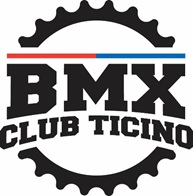 (riempire in stampatello p.f.)BMX SCHOOL  : 2, 9, 16, 23, 30 settembre e 7, 14, 21 ottobre 2020Nome e cognome (atleta):……….………………………………………………………………...…..Nominativo completo del rappresentante legale: …………………………………………………..…Recapito telefonico: ……………………………………………………………………………..…….Indirizzo completo (via, n., …): …………………………………………………………………………………………………………………………………………………………………………………Indirizzo posta elettronica: …………………………………………………………………………....Nome, cognome e recapito di persona da contattare in caso di necessità e di irraggiungibilità del rappresentante legale: ……………………………………………………………..…………...……...…………………………………………………………………………………………………………Data di nascita: ………………………………………………………………………………………..Cassa malati: …………………………………………………………………………………………..Assicurazione Responsabilità Civile: ……………………………………………………..…………..Eventuali allergie: ……………………………………………………………………………………..Medicinali assunti: ………………………………………………………………………………….....Solo in caso affermativo, l'atleta è indipendente nell'assunzione del/dei farmaco/i: sì …. no ….Altre osservazioni o particolarità da segnalare:………………………………………………………………………………………………………...……………………………………………………………………………………………………………………………………………………………………………………………………………………********************************************************************************Dichiaro di aver letto e approvato il programma degli allenamenti/delle attività proposte sempre dipendente dalla situazione meteorologica e -di conseguenza- adattabile alle singole circostanze su decisione del responsabile eAutorizzo l’atleta …………………………………… a partecipare. Luogo e data: ……………………………	Firma del rappresentante legale: ……...………………LiberatoriaAutorizzo il BMX Club Ticino ad usare apparecchi audiovisivi (in particolare fotocamere, videocamere, telefoni cellulari) per registrare lo svolgimento delle attività programmate consapevole che l’atleta ………………………………………… potrà apparire sulle fotografie e/o i filmati.Concedo l'utilizzo a titolo gratuito dei summenzionati prodotti audiovisivi al BMX Club Ticino per fini sportivi e/o promozionali.Mi impegno ad un uso esclusivamente privato (ambito famigliare) di eventuali copie dei summenzionati supporti multimediali nel caso mi fossero messe a disposizione e/o consegnate.Il BMX Club Ticino è autorizzato a trasmettere i dati dei propri affiliati alle federazioni ciclistiche cantonali e nazionali di riferimento (Ticino Cycling – Swiss Cycling).Luogo e data: ……………………………	Firma del rappresentante legale: ……...………………